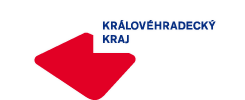 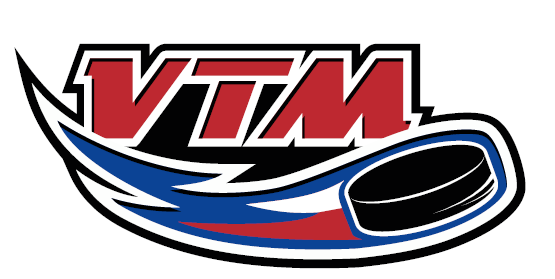 PozvánkaNa „Hokejový Kemp roč. 2005“, který se koná 12. 2. 2018 v Jaroměři.Sraz:		8:00 hod.		ZS JaroměřProgram:	08:30 – 09:30		tělocvična		10:00 – 11:15 	led			11:45			oběd		12:30 – 13:30		ledHráči vezmou s sebou kompletní hokejovou výstroj, švihadlo, oblečení a přezutí do tělocvičny, zdravotní kartu pojištěnce a hokejovou láhev na pití. Nominace:HC Mountfield:	Jan Kasal, Lequin André Antonio, Radim Šír, Milan Veselý, J.Štěpán Zrzavý, Filip Žába, Adam Bezpalec, Pavel Sklenář, Pavel Šimek, Matyáš Sláma, Jiří Klíma, Jan Vencl, Daniel Dunda, Tichon Cerevko, Jaromír Síla, Jiří Felcman HC Vrchlabí:	Jáchym Grof, Jan Novotný, Jakub Červinka, Marek Mach, Filip VedralHC Opočno:	Lukáš HavlíčekHC Náchod:	Vojtěch Vytlačil, Tomáš Hynek, Jakub KociánTJ Sp.Nové M. n.M.	Ondřej Zámečník, Štěpán PasekaNáhradníci:	HCM Jaroměř – Daniel Petiška, Martin Bedroš, HC Trutnov – Max BonOmluvenky do soboty 10. 2. 2018 na tel. 604 452 727.Mgr. Pavel Biegl – hl. trenér roč. 2005, tel. 604 452 727, Biegl.Pavel@seznam.cz 				Za správnost: Lucie BalášováKrálovéhradecký KVV ČSLHV Hradci Králové dne 6. 2. 2018